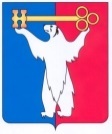 АДМИНИСТРАЦИЯ ГОРОДА НОРИЛЬСКАКРАСНОЯРСКОГО КРАЯПОСТАНОВЛЕНИЕ15.10.2019	                                           г. Норильск 			                          № 470О внесении изменений в постановление Администрации города Норильска                                от 28.08.2015 № 452В целях приведения Административного регламента предоставления муниципальной услуги по заключению новых договоров аренды земельных участков, находящихся в государственной или муниципальной собственности, в соответствие с Федеральным законом от 27.07.2010 № 210-ФЗ «Об организации предоставления государственных и муниципальных услуг», а также в связи с внутриструктурными изменениями в Администрации города Норильска,ПОСТАНОВЛЯЮ:Внести в Административный регламент предоставления муниципальной услуги по заключению новых договоров аренды земельных участков, находящихся в государственной или муниципальной собственности, утвержденный Постановлением Администрации города Норильска от 28.08.2015 № 452 (далее – Административный регламент), следующие изменения:1.1. В абзаце шестом пункта 2.7 Административного регламента после слов «юридическое лицо» дополнить словами «или лицо, уполномоченное на подачу заявления собранием СНТ и ОНТ, члены СНТ и ОНТ».1.2. В пункте 2.7 Административного регламента:1.2.1. Абзац девятый изложить в следующей редакции:«з) выписка из Единого государственного реестра недвижимости (далее - ЕГРН) об объекте недвижимости (об испрашиваемом земельном участке; о здании и (или) сооружении, расположенном(ых) на испрашиваемом земельном участке);».1.2.2. В абзаце четырнадцатом после слов «подпунктах «д» - «з»» дополнить словами «, абзаце шестом подпункта 2.7.1.1, абзаце втором подпункта 2.7.1.2, абзаце третьем подпункта 2.7.1.3, абзаце пятом подпункта 2.7.1.4, абзаце четвертом подпункта 2.7.1.5, абзаце пятом подпункта 2.7.1.6, абзаце четвертом подпункта 2.7.1.7, абзаце третьем подпункта 2.7.1.9, абзаце третьем подпункта 2.7.1.13, абзаце третьем подпункта 2.7.1.21».1.3. Пункт 2.7.1.6 Административного регламента изложить в следующей редакции:«2.7.1.6. В случае, если Заявителем является член садоводческого некоммерческого товарищества (далее - СНТ) или огороднического некоммерческого товарищества (далее - ОНТ), которому земельный участок предоставлен для садоводства или огородничества:- документ о предоставлении исходного земельного участка СНТ или ОНТ, если право на такой земельный участок не зарегистрировано в ЕГРН;- документ, подтверждающий членство заявителя в СНТ или ОНТ;- решение общего собрания членов СНТ или ОНТ о распределении садового или огородного земельного участка заявителю;- утвержденный проект межевания территории.Документы, указанные в настоящем пункте, предоставляются в Управление:- в оригиналах (документы, указанные в абзацах втором, третьем, четвертом подпункта 2.7.1.6 пункта 2.7) и копии (документ, указанный в абзаце пятом подпункта 2.7.1.6 пункта 2.7) – предоставляется по желанию Заявителя) – при личном обращении Заявителя для получения муниципальной услуги, в подлинниках или копиях заверенных в установленном действующим законодательством порядке - при направлении Заявителем документов для получения муниципальной услуги посредством почтового отправления.».1.4. Пункт 2.7.1.7 Административного регламента изложить в следующей редакции:«2.7.1.7. В случае если Заявителем является лицо, уполномоченное на подачу заявления решением общего собрания членов СНТ или ОНТ:- документ о предоставлении исходного земельного участка СНТ или ОНТ, если право на такой земельный участок не зарегистрировано в ЕГРН;- решение общего собрания членов СНТ или ОНТ о приобретении права аренды земельного участка общего назначения, расположенного в границах территории садоводства или огородничества;- утвержденный проект межевания территории.Документы, указанные в настоящем пункте, предоставляются в Управление:- в оригиналах (документы, указанные в абзацах втором, третьем подпункта 2.7.1.7 пункта 2.7) и копии (документ, указанный в абзаце четвертом подпункта 2.7.1.7 пункта 2.7) – предоставляется по желанию Заявителя) – при личном обращении Заявителя для получения муниципальной услуги, в подлинниках или копиях заверенных в установленном действующим законодательством порядке - при направлении Заявителем документов для получения муниципальной услуги посредством почтового отправления.».1.5. Пункты 2.7.1.12 Административного регламента изложить в следующей редакции:«2.7.1.12. В случае, если Заявителем является гражданин, с которым ранее был заключен договор аренды земельного участка для ведения личного подсобного хозяйства или осуществления крестьянским (фермерским) хозяйством его деятельности, крестьянское (фермерское) хозяйство, с которым ранее был заключен договор аренды земельного участка для осуществления крестьянским (фермерским) хозяйством его деятельности:- соглашение о создании крестьянского (фермерского) хозяйства в случае, если фермерское хозяйство создано несколькими гражданами (в случае осуществления крестьянским (фермерским) хозяйством его деятельности.Документы, указанные в настоящем подпункте, предоставляются в Управление:- в оригинале (документ, указанный в абзаце втором настоящего подпункта) - при личном обращении Заявителя для получения муниципальной услуги, в подлиннике или копии заверенной в установленном действующим законодательством порядке - при направлении Заявителем документов для получения муниципальной услуги посредством почтового отправления, либо в форме электронных документов по электронной почте или посредством единого портала государственных и муниципальных услуг и (или) регионального портала государственных и муниципальных услуг.».1.6. Пункт 2.7.1.13 Административного регламента изложить в следующей редакции:«2.7.1.13. В случае если Заявителем является лицо, с которым заключен договор о комплексном развитии территории в целях строительства объектов коммунальной, транспортной, социальной инфраструктур:- договор о комплексном развитии территории;- утвержденный проект планировки и утвержденный проект межевания территории.Документы, указанные в настоящем подпункте, представляются в Управление:- в оригинале (документ, указанный в абзаце втором подпункта 2.7.1.13 пункта 2.7) и в копии (документ, указанный в абзаце третьем настоящего подпункта, - представляется по желанию Заявителя) - при личном обращении Заявителя для получения муниципальной услуги, в подлинниках или копиях заверенных в установленном действующим законодательством порядке - при направлении Заявителем документов для получения муниципальной услуги посредством почтового отправления либо в форме электронных документов по электронной почте или посредством единого портала государственных и муниципальных услуг и (или) регионального портала государственных и муниципальных услуг.».1.7. Пункт 2.7.1.15 Административного регламента изложить в следующей редакции:«2.7.1.15. В случае, если Заявителем является арендатор земельного участка, у которого ранее был изъят для государственных или муниципальных нужд предоставленный на праве аренды земельный участок:- соглашение об изъятии земельного участка для государственных или муниципальных нужд или решение суда, на основании которого земельный участок изъят для государственных или муниципальных нужд.Документы, указанные в настоящем подпункте, предоставляются в Управление:- в оригинале (документ, указанный в абзаце втором настоящего подпункта) - при личном обращении Заявителя для получения муниципальной услуги, в подлиннике или копии заверенной в установленном действующим законодательством порядке -  при направлении Заявителем документов для получения муниципальной услуги посредством почтового отправления, либо в форме электронных документов по электронной почте или посредством единого портала государственных и муниципальных услуг.».1.8. Пункты 2.7.1.16, 2.7.1.17, 2.7.1.28 Административного регламента исключить.1.9. Пункты 2.7.1.18 – 2.7.1.27 Административного регламента считать пунктами 2.7.1.16 – 2.7.1.25 соответственно.1.10. Раздел 2 Административного регламента дополнить новым пунктом 2.11 следующего содержания:«2.11. Основаниями для приостановления предоставления муниципальной услуги Заявителю являются:- наличие ошибок в документах, полученных в рамках межведомственного взаимодействия;- истечение срока действия документов, полученных в рамках межведомственного взаимодействия.».1.11. Пункты 2.11 – 2.18.1 Административного регламента считать пунктами 2.12 – 2.19.1 соответственно. 1.12. Пункт 3.1 Административного регламента:1.12.1. Дополнить новыми абзацами третьим, четвертым следующего содержания:«- рассмотрение документов, необходимых для предоставления муниципальной услуги, и принятие решения о приостановлении предоставления муниципальной услуги;- повторный запрос документов в рамках межведомственного взаимодействия в случае выявления оснований для приостановления предоставления муниципальной услуги;».1.12.2. Абзацы третий, четвертый Административного регламента считать абзацами пятым, шестым соответственно.1.13. В абзаце втором пункта 3.3.1 Административного регламента после слов» в подпунктах «д» - «з»» дополнить словами «, абзаце шестом подпункта 2.7.1.1, абзаце втором подпункта 2.7.1.2, абзаце третьем подпункта 2.7.1.3, абзаце пятом подпункта 2.7.1.4, абзаце четвертом подпункта 2.7.1.5, абзаце пятом подпункта 2.7.1.6, абзаце четвертом подпункта 2.7.1.7, абзаце третьем подпункта 2.7.1.9, абзаце третьем подпункта 2.7.1.13, абзаце третьем подпункта 2.7.1.21».1.14. Раздел 3 Административного регламента дополнить новым пунктом 3.3.3 следующего содержания: «3.3.3. Рассмотрение документов, необходимых для предоставления муниципальной услуги, и принятие решения о приостановлении предоставления муниципальной услуги:1) Основанием для начала административной процедуры является рассмотрение документов, указанных в подпунктах «д» - «з», абзаце шестом подпункта 2.7.1.1, абзаце втором подпункта 2.7.1.2, абзаце третьем подпункта 2.7.1.3, абзаце пятом подпункта 2.7.1.4, абзаце четвертом подпункта 2.7.1.5, абзаце пятом подпункта 2.7.1.6, абзаце четвертом подпункта 2.7.1.7, абзаце третьем подпункта 2.7.1.9, абзаце третьем подпункта 2.7.1.13, абзаце третьем подпункта 2.7.1.21 пункта 2.7  Административного регламента, полученных в рамках межведомственного взаимодействия;2) если при рассмотрении документов, указанных в настоящем пункте Административного регламента, выявляются обстоятельства, препятствующие предоставлению муниципальной услуги, указанные в пункте 2.11 Административного регламента:- специалист отдела РЗУ осуществляет подготовку письма о приостановлении предоставления муниципальной услуги (с обязательным указанием в нем Заявителю, что по получении необходимых документов и (или) информации, полученных в рамках повторного запроса в рамках межведомственного взаимодействия, ему будет оказана услуга в сроки, предусмотренные Административным регламентом) и передает его на подпись начальнику Управления.Решение о приостановлении предоставления муниципальной услуги принимается в пределах срока, установленного в пункте 2.5 Административного регламента. При этом течение указанного срока прерывается. Решение о приостановлении предоставления муниципальной услуги принимается не более чем на 8 дней. 3) лицами, ответственными за выполнение административной процедуры, являются специалисты отдела РЗУ;4) срок выполнения административной процедуры составляет не более 2 рабочих дней со дня получения документов, запрашиваемых в рамках межведомственного взаимодействия;5) результатом выполнения административной процедуры является принятие решения о приостановлении предоставления муниципальной услуги.».1.15. Раздел 3 Административного регламента дополнить новым пунктом 3.3.4 следующего содержания:«3.3.4. Повторный запрос документов в рамках межведомственного взаимодействия в случае выявления оснований для приостановления предоставления муниципальной услуги:1) основанием для начала административной процедуры является принятое решение о приостановлении предоставления муниципальной услуги, указанное в 3.3.3 Административного регламента;2) специалист отдела РЗУ в течение 3 рабочих дней с даты поступления документов в рамках межведомственного взаимодействия в Управление запрашивает повторно документы (их копии или сведения, содержащиеся в них), указанные в подпунктах «д» - «з», абзаце шестом подпункта 2.7.1.1, абзаце втором подпункта 2.7.1.2, абзаце третьем подпункта 2.7.1.3, абзаце пятом подпункта 2.7.1.4, абзаце четвертом подпункта 2.7.1.5, абзаце пятом подпункта 2.7.1.6, абзаце четвертом подпункта 2.7.1.7, абзаце третьем подпункта 2.7.1.9, абзаце третьем подпункта 2.7.1.13, абзаце третьем подпункта 2.7.1.21 пункта 2.7  Административного регламента, в государственных органах, органах местного самоуправления и подведомственных государственным органам или органам местного самоуправления организациях, в распоряжении которых находятся указанные документы в соответствии с нормативными правовыми актами Российской Федерации, нормативными правовыми актами субъектов Российской Федерации, муниципальными правовыми актами;3) лицами, ответственными за выполнение административной процедуры, являются специалисты отдела РЗУ;4) срок выполнения административной процедуры составляет не более 3 рабочих дней со дня получения документов, запрашиваемых в рамках межведомственного взаимодействия;5) результатом выполнения административной процедуры является запрос документов в рамках межведомственного взаимодействия.».1.16. Абзац третий пункта 3.8 Административного регламента изложить в следующей редакции: «- отдел распоряжения земельными участками: (3919) 43-71-80; добавочные 1462, 1463, 1435, 1464;».1.17. Абзац второй пункта 3.9 Административного регламента изложить в следующей редакции:«- в устной форме при личном обращении вышеуказанных лиц, а также при обращении: отдел распоряжения земельными участками - (3919) 43-71-80), добавочные 1462, 1463, 1435, 1464, отдел договорной работы по земельным участкам - (3919) 43-71-80, добавочные 1429, 1430, 1431, 1432, 1434, 1436;»;1.18. Приложение № 1 к Административному регламенту изложить в редакции согласно Приложению к настоящему постановлению.2. Опубликовать настоящее постановление в газете «Заполярная правда» и разместить его на официальном сайте муниципального образования город Норильск.3. Настоящее постановление вступает в силу после его опубликования в газете «Заполярная правда» и распространяет свое действие:3.1. По применению положений подпунктов 1.3, 1.4 настоящего постановления на правоотношения, возникшие с 01.01.2019.3.2. По применению положений подпунктов 1.10 - 1.15 настоящего постановления на правоотношения, возникшие с 18.10.2018.3.3. По применению положений подпункта 1.15, 1.16 настоящего постановления на правоотношения, возникшие с 01.08.2019. Глава города Норильска                                                                                Р.В. АхметчинПриложение к Постановлению Администрации города Норильскаот 15.10.2019 № 470Приложение № 1к Административному регламенту предоставления муниципальнойуслуги по заключению новых договоров аренды земельных участков, находящихся вгосударственной или муниципальной собственности, утвержденному Постановлением Администрации города Норильска от 28.08.2015 № 452БЛОК-СХЕМАПРЕДОСТАВЛЕНИЯ МУНИЦИПАЛЬНОЙ УСЛУГИ ПО ЗАКЛЮЧЕНИЮ НОВЫХ ДОГОВОРОВ АРЕНДЫ ЗЕМЕЛЬНЫХ УЧАСТКОВ, НАХОДЯЩИХСЯ В ГОСУДАРСТВЕННОЙ ИЛИ МУНИЦИПАЛЬНОЙ СОБСТВЕННОСТИ